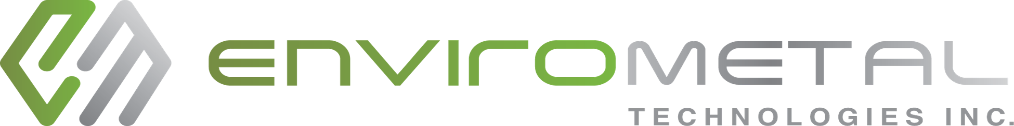 EnviroMetal Retains Jemini Capital for Investor Relations ServicesVancouver, BC, February 28, 2023, EnviroMetal Technologies Inc. (“EnviroMetal” or the “Company”), (CSE: ETI) (OTCQB: EVLLF) (7N2: FSE) announce it has entered into an investor relations agreement with Jemini Capital (“Jemini”) to provide strategic investor relations and financial communications services.Jemini Capital is a full-service merchant bank advisory firm with extensive experience assisting natural resources and tech companies. Since its inception in 2014, Jemini has participated in and been part of over $400 million in financing activities. Jemini’s team is made up of experienced former bankers, marketing specialists, and professional investors with a broad range of skill sets.Under the terms of the investor relations agreement, Jemini receives a monthly consulting fee of $3,000 and stock options to purchase 200,000 common shares of the Company at a price of $0.15 per share. The options are subject to vesting provisions, the terms of the Company’s stock option plan and the policies of the Canadian Securities Exchange. The contract term commences immediately, for a period of 6 months and is subject to Canadian Securities Exchange Approval.Neither Jemini nor any of its principals have an ownership interest, directly or indirectly, in EnviroMetal or its securities.Convertible NoteEnviroMetal has issued convertible notes (the “Notes”) with a total face value of up to CA$215,200 bearing interest at a rate of 12% per annum accruing daily. The Notes mature 120 days from the date of issuance (“Maturity Date”). If the Company completes an equity financing prior to the Maturity Date the Notes will be converted into units of the equity financing. If the Company does not complete an equity financing prior to the Maturity Date the face value of the Notes plus accrued interest will automatically convert into units (“Maturity Unit”) of an equity financing on the Maturity Date. Each Maturity Unit will consist of one common share of the Company and one share purchase warrant (“Warrant”). Each Warrant will be exercisable into one common share of the Company for a period of two (2) years from the Maturity Date at a price of $0.15 per share if converted within one (1) year of the Maturity Date and at a price of $0.24 if exercised more than one (1) year following the Maturity Date.About EnviroMetal Technologies Inc. EnviroMetal Technologies is engaged in the development and commercialization of environmentally friendly formulas and technologies for the treatment of materials in the primary and secondary metals industries. Using its proprietary non-cyanide, water-based, neutral pH treatment process, EnviroMetal extracts precious metals from ores, concentrates, and E-Waste. For more information please visit: https://EnviroMetal.com Contact Information: Jason LeikamVP Corporate DevelopmentEnviroMetal Technologies Inc. invest@EnviroMetal.com  (604) 428-2400 x 104Forward-Looking StatementsThis News Release contains “forward-looking information” and “forward-looking statements” within the meaning of applicable Canadian and the United States securities legislation. Statements contained herein that are not based on historical or current fact, including without limitation statements containing the words “anticipates,” “believes,” “may,” “continues,” “estimates,” “expects,” and “will” and words of similar import, constitute “forward-looking statements” within the meaning of the U.S. Private Securities Litigation Reform Act of 1995. Forward-looking information may include, but is not limited to, information concerning our Research and Development activities, the accuracy of our capital and operating cost estimates; production and processing estimates; the results, the adequacy of EnviroMetal’s financial resources, and timing of development of ongoing research and development projects, costs and timing of future revenues or profits and adequacy of financial resources. Wherever possible, words such as “plans”, “expects”, “projects”, “assumes”, “budget”, “strategy”, “scheduled”, “estimates”, “forecasts”, “anticipates”, “believes”, “intends”, “targets” and similar expressions or statements that certain actions, events or results “may”, “could”, “would”, “might” or “will” be taken, occur or be achieved, or the negative forms of any of these terms and similar expressions, have been used to identify forward-looking statements and information. Statements concerning future revenue or earnings estimates may also be deemed to constitute forward-looking information. Any statements that express or involve discussions concerning predictions, expectations, beliefs, plans, projections, objectives, assumptions, or future events or performance are not statements of historical fact and may be forward-looking information. Forward-looking information is subject to a variety of known and unknown risks, uncertainties, and other factors that could cause actual events or results to differ from those expressed or implied by the forward-looking information. Forward-looking information is based on the expectations and opinions of EnviroMetal’s management on the date the statements are made. The assumptions used in the preparation of such statements, although considered reasonable at the time of preparation, may prove to be imprecise. We do not assume any obligation to update forward-looking information, whether as a result of new information, future events, or otherwise, other than as required by applicable law. For the reasons set forth above, prospective investors should not place undue reliance on forward-looking information. The CSE has not approved or disapproved of the information contained herein. 